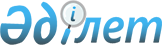 О внесении изменений в решение маслихата Коксуского района от 22 декабря 2017 года № 24-1 "О бюджете Коксуского района на 2018-2020 годы"Решение Коксуского районного маслихата Алматинской области от 1 августа 2018 года № 34-1. Зарегистрировано Департаментом юстиции Алматинской области 16 августа 2018 года № 4787
      В соответствии с пунктом 4 статьи 106 Бюджетного кодекса Республики Казахстан от 4 декабря 2008 года, подпунктом 1) пункта 1 статьи 6 Закона Республики Казахстан от 23 января 2001 года "О местном государственном управлении и самоуправлении в Республике Казахстан", маслихат Коксуского района РЕШИЛ:
      1. Внести в решение маслихата Коксуского района "О бюджете Коксуского района на 2018-2020 годы" от 22 декабря 2017 года № 24-1 (зарегистрирован в Реестре государственной регистрации нормативных правовых актов № 4475, опубликован 22 января 2018 года в Эталонном контрольном банке нормативных правовых актов Республики Казахстан) следующие изменения:
      пункт 1 указанного решения изложить в новой редакции:
      "1. Утвердить районный бюджет на 2018-2020 годы согласно приложениям 1, 2, 3 к настоящему решению соответственно, в том числе на 2018 год в следующих объемах:
      1) доходы 5 649 354 тысячи тенге, в том числе:
      налоговые поступления 103 681 тысяча тенге; 
      неналоговые поступления 5 570 тысяч тенге; 
      поступления от продажи основного капитала 23 019 тысяч тенге;
      поступления трансфертов 5 517 084 тысячи тенге, в том числе:
      целевые текущие трансферты 1 471 600 тысяч тенге;
      целевые трансферты на развитие 565 404 тысячи тенге;
      субвенции 3 480 080 тысяч тенге;
      2) затраты 5 682 510 тысяч тенге;
      3) чистое бюджетное кредитование 98 537 тысяч тенге, в том числе: 
      бюджетные кредиты 129 035 тысяч тенге; 
      погашение бюджетных кредитов 30 498 тысяч тенге;
      4) сальдо по операциям с финансовыми активами 0 тенге;
      5) дефицит (профицит) бюджета (-) 131 693 тысячи тенге;
      6) финансирование дефицита (использование профицита) бюджета 131 693 тысячи тенге.".
      2. Приложение 1 к указанному решению изложить в новой редакции согласно приложению к настоящему решению.
      3. Контроль за исполнением настоящего решения возложить на постоянную комиссию маслихата Коксуского района "По экономическому развитию района, местному бюджету, охраны природы и вопросам сельского хозяйства".
      4. Настоящее решение вводится в действие с 1 января 2018 года. Районный бюджет на 2018 год
					© 2012. РГП на ПХВ «Институт законодательства и правовой информации Республики Казахстан» Министерства юстиции Республики Казахстан
				
      Председатель сессии маслихата

      Коксуского района

Б. Оразбаева

      Секретарь маслихата

      Коксуского района

А. Досымбеков
Приложение к решению маслихата Коксуского района от "1" августа 2018 года № 34-1 "О внесении изменений в решение маслихата Коксуского района от 22 декабря 2017 года № 24-1 "О бюджете Коксуского района на 2018-2020 годы"Приложение 1 к решению маслихата Коксуского района от 22 декабря 2017 года № 24-1 "О бюджете Коксуского района на 2018-2020 годы"
Категория
Категория
Категория
Категория
 

Сумма

(тысяч тенге)
Класс
Класс
Класс
 

Сумма

(тысяч тенге)
Подкласс
Подкласс
 

Сумма

(тысяч тенге)
Наименование
 

Сумма

(тысяч тенге)
1. Доходы
5649354
1
Налоговые поступления
103681
01
Подоходный налог
2301
2
Индивидуальный подоходный налог
2301
04
Hалоги на собственность
80257
1
Hалоги на имущество
66694
3
Земельный налог
1480
4
Hалог на транспортные средства
5637
5
Единый земельный налог
6446
05
Внутренние налоги на товары, работы и услуги
12808
2
Акцизы
1806
3
Поступления за использование природных и других ресурсов
1776
4
Сборы за ведение предпринимательской и профессиональной деятельности
9080
5
Налог на игорный бизнес
146
07
Прочие налоги
750
1
Прочие налоги
750
08
Обязательные платежи, взимаемые за совершение юридически значимых действий и (или) выдачу документов уполномоченными на то государственными органами или должностными лицами
7565
1
Государственная пошлина
7565
2
Неналоговые поступления
5570
01
Доходы от государственной собственности
3250
5
Доходы от аренды имущества, находящегося в государственной собственности
3250
04
Штрафы, пени, санкции, взыскания, налагаемые государственными учреждениями, финансируемыми из государственного бюджета, а также содержащимися и финансируемыми из бюджета (сметы расходов) Национального Банка Республики Казахстан 
311
1
Штрафы, пени, санкции, взыскания, налагаемые государственными учреждениями, финансируемыми из государственного бюджета, а также содержащимися и финансируемыми из бюджета (сметы расходов) Национального Банка Республики Казахстан
311
06
Прочие неналоговые поступления
2009
1
Прочие неналоговые поступления
2009
3
Поступления от продажи основного капитала
23019
01
Продажа государственного имущества, закрепленного за государственными учреждениями
1000
1
Продажа государственного имущества, закрепленного за государственными учреждениями
1000
03
Продажа земли и нематериальных активов
22019
1
Продажа земли
20995
2
Продажа нематериальных активов
1024
4
Поступления трансфертов 
5517084
02
Трансферты из вышестоящих органов государственного управления
5517084
2
Трансферты из областного бюджета
5517084
Функциональная группа
Функциональная группа
Функциональная группа
Функциональная группа
Функциональная группа
 

Сумма

(тысяч тенге)
Функциональная подгруппа
Функциональная подгруппа
Функциональная подгруппа
Функциональная подгруппа
 

Сумма

(тысяч тенге)
Администратор бюджетных программ
Администратор бюджетных программ
Администратор бюджетных программ
 

Сумма

(тысяч тенге)
Программа
Программа
 

Сумма

(тысяч тенге)
Наименование
 

Сумма

(тысяч тенге)
2. Затраты
5682510
01
Государственные услуги общего характера
232946
1
Представительные, исполнительные и другие органы, выполняющие общие функции государственного управления
200936
112
Аппарат маслихата района (города областного значения)
17618
001
Услуги по обеспечению деятельности маслихата района (города областного значения)
17086
003
Капитальные расходы государственного органа 
532
122
Аппарат акима района (города областного значения)
135509
001
Услуги по обеспечению деятельности акима района (города областного значения)
98241
003
Капитальные расходы государственного органа 
4610
113
Целевые текущие трансферты из местных бюджетов
32658
123
Аппарат акима района в городе, города районного значения, поселка, села, сельского округа
47809
001
Услуги по обеспечению деятельности акима района в городе, города районного значения, поселка, села, сельского округа
47509
022
Капитальные расходы государственного органа
300
2
Финансовая деятельность
16062
452
Отдел финансов района (города областного значения)
16062
001
Услуги по реализации государственной политики в области исполнения бюджета и управления коммунальной собственностью района (города областного значения)
13330
003
Проведение оценки имущества в целях налогообложения
537
010
Приватизация, управление коммунальным имуществом, постприватизационная деятельность и регулирование споров, связанных с этим
1725
018
Капитальные расходы государственного органа
470
5
Планирование и статистическая деятельность
15948
453
Отдел экономики и бюджетного планирования района (города областного значения)
15948
001
Услуги по реализации государственной политики в области формирования и развития экономической политики, системы государственного планирования
15648
004
Капитальные расходы государственного органа 
300
02
Оборона
168808
1
Военные нужды
1696
122
Аппарат акима района (города областного значения)
1696
005
Мероприятия в рамках исполнения всеобщей воинской обязанности
1696
2
Организация работы по чрезвычайным ситуациям
167112
122
Аппарат акима района (города областного значения)
167112
006
Предупреждение и ликвидация чрезвычайных ситуаций масштаба района (города областного значения)
166745
007
Мероприятия по профилактике и тушению степных пожаров районного (городского) масштаба, а также пожаров в населенных пунктах, в которых не созданы органы государственной противопожарной службы
367
03
Общественный порядок, безопасность, правовая, судебная, уголовно-исполнительная деятельность
148809
1
Правоохранительная деятельность
145170
467
Отдел строительства района (города областного значения)
145170
066
Строительство объектов общественного порядка и безопасности
145170
9
Прочие услуги в области общественного порядка и безопасности
3639
485
Отдел пассажирского транспорта и автомобильных дорог района (города областного значения)
3639
021
Обеспечение безопасности дорожного движения в населенных пунктах
3639
04
Образование
3002726
1
Дошкольное воспитание и обучение
60792
464
Отдел образования района (города областного значения)
60792
040
Реализация государственного образовательного заказа в дошкольных организациях образования
60792
2
Начальное, основное среднее и общее среднее образование
2446036
464
Отдел образования района (города областного значения)
2368544
003
Общеобразовательное обучение
2304475
006
Дополнительное образование для детей 
64069
465
Отдел физической культуры и спорта района (города областного значения)
72379
017
Дополнительное образование для детей и юношества по спорту
72379
467
Отдел строительства района (города областного значения)
5113
024
Строительство и реконструкция объектов начального, основного среднего и общего среднего образования
5113
9
Прочие услуги в области образования
495898
464
Отдел образования района (города областного значения)
495898
001
Услуги по реализации государственной политики на местном уровне в области образования 
14065
004
Информатизация системы образования в государственных учреждениях образования района (города областного значения)
11400
005
Приобретение и доставка учебников, учебно-методических комплексов для государственных учреждений образования района (города областного значения)
79353
007
Проведение школьных олимпиад, внешкольных мероприятий и конкурсов районного (городского) масштаба
2268
015
Ежемесячные выплаты денежных средств опекунам (попечителям) на содержание ребенка-сироты (детей-сирот), и ребенка (детей), оставшегося без попечения родителей
16000
067
Капитальные расходы подведомственных государственных учреждений и организаций
18492
113
Целевые текущие трансферты из местных бюджетов
354320
06
Социальная помощь и социальное обеспечение
397577
1
Социальное обеспечение
86970
451
Отдел занятости и социальных программ района (города областного значения)
85388
005
Государственная адресная социальная помощь
85388
464
Отдел образования района (города областного значения)
1582
030
Содержание ребенка (детей), переданного патронатным воспитателям
1582
2
Социальная помощь
282768
451
Отдел занятости и социальных программ района (города областного значения)
282768
002
Программа занятости
134397
004
Оказание социальной помощи на приобретение топлива специалистам здравоохранения, образования, социального обеспечения, культуры, спорта и ветеринарии в сельской местности в соответствии с законодательством Республики Казахстан
22726
006
Оказание жилищной помощи
7122
007
Социальная помощь отдельным категориям нуждающихся граждан по решениям местных представительных органов
15880
010
Материальное обеспечение детей-инвалидов, воспитывающихся и обучающихся на дому
3496
014
Оказание социальной помощи нуждающимся гражданам на дому
35106
017
Обеспечение нуждающихся инвалидов обязательными гигиеническими средствами и предоставление услуг специалистами жестового языка, индивидуальными помощниками в соответствии с индивидуальной программой реабилитации инвалида
33034
023
Обеспечение деятельности центров занятости населения
31007
9
Прочие услуги в области социальной помощи и социального обеспечения
27839
451
Отдел занятости и социальных программ района (города областного значения)
27839
001
Услуги по реализации государственной политики на местном уровне в области обеспечения занятости и реализации социальных программ для населения
17905
011
Оплата услуг по зачислению, выплате и доставке пособий и других социальных выплат
1940
021
 Капитальные расходы государственного органа 
300
050
Реализация Плана мероприятий по обеспечению прав и улучшению качества жизни инвалидов в Республике Казахстан на 2012 – 2018 годы
3692
067
Капитальные расходы подведомственных государственных учреждений и организаций
4002
07
Жилищно-коммунальное хозяйство
769685
1
Жилищное хозяйство
429487
463
Отдел земельных отношений района (города областного значения)
116452
016
Изъятие земельных участков для государственных нужд
116452
467
Отдел строительства района (города областного значения)
164118
003
Проектирование и (или) строительство, реконструкция жилья коммунального жилищного фонда
98530
004
Проектирование, развитие и (или) обустройство инженерно-коммуникационной инфраструктуры
65588
487
Отдел жилищно-коммунального хозяйства и жилищной инспекции района (города областного значения)
148917
001
Услуги по реализации государственной политики на местном уровне в области жилищно-коммунального хозяйства и жилищного фонда
10145
003
Капитальные расходы государственного органа
5000
032
Капитальные расходы подведомственных государственных учреждений и организаций
1997
113
Целевые текущие трансферты из местных бюджетов
131775
2
Коммунальное хозяйство
158751
487
Отдел жилищно-коммунального хозяйства и жилищной инспекции района (города областного значения)
158751
016
Функционирование системы водоснабжения и водоотведения
13469
029
Развитие системы водоснабжения и водоотведения
145282
3
Благоустройство населенных пунктов
181447
123
Аппарат акима района в городе, города районного значения, поселка, села, сельского округа
720
009
Обеспечение санитарии населенных пунктов
720
487
Отдел жилищно-коммунального хозяйства и жилищной инспекции района (города областного значения)
180727
017
Обеспечение санитарии населенных пунктов
6435
030
Благоустройство и озеленение населенных пунктов
174292
08
Культура, спорт, туризм и информационное пространство
289872
1
Деятельность в области культуры
114156
455
Отдел культуры и развития языков района (города областного значения)
114156
003
Поддержка культурно-досуговой работы
114156
2
Спорт
101230
465
Отдел физической культуры и спорта района (города областного значения)
21061
001
Услуги по реализации государственной политики на местном уровне в сфере физической культуры и спорта
6443
004
Капитальные расходы государственного органа 
320
006
Проведение спортивных соревнований на районном (города областного значения) уровне
1007
007
Подготовка и участие членов сборных команд района (города областного значения) по различным видам спорта на областных спортивных соревнованиях
6591
032
Капитальные расходы подведомственных государственных учреждений и организаций
6700
467
Отдел строительства района (города областного значения)
80169
008
Развитие объектов спорта
80169
3
Информационное пространство
37003
455
Отдел культуры и развития языков района (города областного значения)
25557
006
Функционирование районных (городских) библиотек
24552
007
Развитие государственного языка и других языков народа Казахстана
1005
456
Отдел внутренней политики района (города областного значения)
11446
002
Услуги по проведению государственной информационной политики
11446
9
Прочие услуги по организации культуры, спорта, туризма и информационного пространства
37483
455
Отдел культуры и развития языков района (города областного значения)
25351
001
Услуги по реализации государственной политики на местном уровне в области развития языков и культуры
7226
010
Капитальные расходы государственного органа 
624
032
Капитальные расходы подведомственных государственных учреждений и организаций
17501
456
Отдел внутренней политики района (города областного значения)
12132
001
Услуги по реализации государственной политики на местном уровне в области информации, укрепления государственности и формирования социального оптимизма граждан
12132
09
Топливно-энергетический комплекс и недропользование
107221
1
Топливо и энергетика
107221
487
Отдел жилищно-коммунального хозяйства и жилищной инспекции района (города областного значения)
107221
009
Развитие теплоэнергетической системы
107221
10
Сельское, водное, лесное, рыбное хозяйство, особо охраняемые природные территории, охрана окружающей среды и животного мира, земельные отношения
192288
1
Сельское хозяйство
155156
462
Отдел сельского хозяйства района (города областного значения)
18792
001
Услуги по реализации государственной политики на местном уровне в сфере сельского хозяйства
13192
006
Капитальные расходы государственного органа 
5600
473
Отдел ветеринарии района (города областного значения)
136364
001
Услуги по реализации государственной политики на местном уровне в сфере ветеринарии
10831
003
Капитальные расходы государственного органа 
280
005
Обеспечение функционирования скотомогильников (биотермических ям) 
509
006
Организация санитарного убоя больных животных
309
007
Организация отлова и уничтожения бродячих собак и кошек
2965
008
Возмещение владельцам стоимости изымаемых и уничтожаемых больных животных, продуктов и сырья животного происхождения
2060
009
Проведение ветеринарных мероприятий по энзоотическим болезням животных
496
010
Проведение мероприятий по идентификации сельскохозяйственных животных
2441
011
Проведение противоэпизоотических мероприятий
116473
6
Земельные отношения
12505
463
Отдел земельных отношений района (города областного значения)
12505
001
Услуги по реализации государственной политики в области регулирования земельных отношений на территории района (города областного значения)
9405
004
Организация работ по зонированию земель
2000
006
Землеустройство, проводимое при установлении границ районов, городов областного значения, районного значения, сельских округов, поселков, сел
800
007
Капитальные расходы государственного органа 
300
9
Прочие услуги в области сельского, водного, лесного, рыбного хозяйства, охраны окружающей среды и земельных отношений
24627
453
Отдел экономики и бюджетного планирования района (города областного значения)
24627
099
Реализация мер по оказанию социальной поддержки специалистов
24627
11
Промышленность, архитектурная, градостроительная и строительная деятельность
19643
2
Архитектурная, градостроительная и строительная деятельность
19643
467
Отдел строительства района (города областного значения)
11685
001
Услуги по реализации государственной политики на местном уровне в области строительства
11485
017
Капитальные расходы государственного органа 
200
468
Отдел архитектуры и градостроительства района (города областного значения)
7958
001
Услуги по реализации государственной политики в области архитектуры и градостроительства на местном уровне
7464
004
Капитальные расходы государственного органа 
494
12
Транспорт и коммуникации
210688
1
Автомобильный транспорт
203583
485
Отдел пассажирского транспорта и автомобильных дорог района (города областного значения)
203583
023
Обеспечение функционирования автомобильных дорог
16643
045
Капитальный и средний ремонт автомобильных дорог районного значения и улиц населенных пунктов
186940
9
Прочие услуги в сфере транспорта и коммуникаций
7105
485
Отдел пассажирского транспорта и автомобильных дорог района (города областного значения)
7105
001
Услуги по реализации государственной политики на местном уровне в области пассажирского транспорта и автомобильных дорог 
6955
003
 Капитальные расходы государственного органа 
150
13
Прочие
21446
3
Поддержка предпринимательской деятельности и защита конкуренции
9900
469
Отдел предпринимательства района (города областного значения)
9900
001
Услуги по реализации государственной политики на местном уровне в области развития предпринимательства
6300
003
Поддержка предпринимательской деятельности
3600
9
Прочие
11546
123
Аппарат акима района в городе, города районного значения, поселка, села, сельского округа
7601
040
Реализация мер по содействию экономическому развитию регионов в рамках Программы развития регионов до 2020 года
7601
452
Отдел финансов района (города областного значения)
3945
012
Резерв местного исполнительного органа района (города областного значения) 
3945
15
Трансферты
120801
1
Трансферты
120801
452
Отдел финансов района (города областного значения)
120801
006
Возврат неиспользованных (недоиспользованных) целевых трансфертов
3891
038
Субвенций 
113920
051
Трансферты органам местного самоуправления
2990
Функциональная группа
Функциональная группа
Функциональная группа
Функциональная группа
Функциональная группа
 

Сумма

(тысяч тенге)
Функциональная подгруппа
Функциональная подгруппа
Функциональная подгруппа
Функциональная подгруппа
 

Сумма

(тысяч тенге)
Администратор бюджетных программ
Администратор бюджетных программ
Администратор бюджетных программ
 

Сумма

(тысяч тенге)
Программа
Программа
 

Сумма

(тысяч тенге)
Наименование
 

Сумма

(тысяч тенге)
3. Чистое бюджетное кредитование
98537
Бюджетные кредиты 
129035
10
Сельское, водное, лесное, рыбное хозяйство, особо охраняемые природные территории, охрана окружающей среды и животного мира, земельные отношения
129035
9
Прочие услуги в области сельского, водного, лесного, рыбного хозяйства, охраны окружающей среды и земельных отношений
129035
453
Отдел экономики и бюджетного планирования района (города областного значения)
129035
006
Бюджетные кредиты для реализации мер социальной поддержки специалистов
129035
Категория
Категория
Категория
Категория
 

Сумма

(тысяч тенге)
Класс
Класс
Класс
 

Сумма

(тысяч тенге)
Подкласс
Подкласс
 

Сумма

(тысяч тенге)
Наименование
 

Сумма

(тысяч тенге)
5
Погашение бюджетных кредитов
30498
01
Погашение бюджетных кредитов
30498
1
Погашение бюджетных кредитов, выданных из государственного бюджета
30498
Функциональная группа
Функциональная группа
Функциональная группа
Функциональная группа
Функциональная группа
 

Сумма

(тысяч тенге)
Функциональная подгруппа
Функциональная подгруппа
Функциональная подгруппа
Функциональная подгруппа
 

Сумма

(тысяч тенге)
Администратор бюджетных программ
Администратор бюджетных программ
Администратор бюджетных программ
 

Сумма

(тысяч тенге)
Программа
Программа
 

Сумма

(тысяч тенге)
Наименование
 

Сумма

(тысяч тенге)
4. Сальдо по операциям с финансовыми активами
0
Категория
Категория
Категория
Категория
 

Сумма

(тысяч тенге)
Класс
Класс
Класс
 

Сумма

(тысяч тенге)
Подкласс
Подкласс
 

Сумма

(тысяч тенге)
Наименование
 

Сумма

(тысяч тенге)
5. Дефицит (профицит) бюджета
-131693
6. Финансирование дефицита (использование профицита ) бюджета
131693
7
Поступления займов
129035
01
Внутренние государственные займы
129035
2
Договоры займа
129035
8
Используемые остатки бюджетных средств
33156
01
Остатки бюджетных средств
33156
1
Свободные остатки бюджетных средств
33156
Функциональная группа
Функциональная группа
Функциональная группа
Функциональная группа
Функциональная группа
 

Сумма

(тысяч тенге)
Функциональная подгруппа
Функциональная подгруппа
Функциональная подгруппа
Функциональная подгруппа
 

Сумма

(тысяч тенге)
Администратор бюджетных программ
Администратор бюджетных программ
Администратор бюджетных программ
 

Сумма

(тысяч тенге)
Программа
Программа
 

Сумма

(тысяч тенге)
Наименование
 

Сумма

(тысяч тенге)
16
Погашение займов
30498
1
Погашение займов
30498
452
Отдел финансов района (города областного значения)
30498
008
Погашение долга местного исполнительного органа перед вышестоящим бюджетом
30498